ЭКСКУРСИЯ В БИБЛИОТЕКУ     В понедельник 25 ноября дети подготовительной группы № 14 в очередной раз посетили библиотеку нашего микрорайона. Для них была представлена интерактивная программа «День рождения Деда Мороза». Ребята узнали, когда у Деда Мороза день рождение, сколько ему лет, что он круглый год живет в городе Великий Устюг в своем сказочном тереме, а под новый год отправляется в путешествие по нашей большой стране и всех поздравляет с Новым годом и дарит подарки. А еще дети узнали, что в каждой стране есть свои Деды Морозы и у каждого есть свое имя.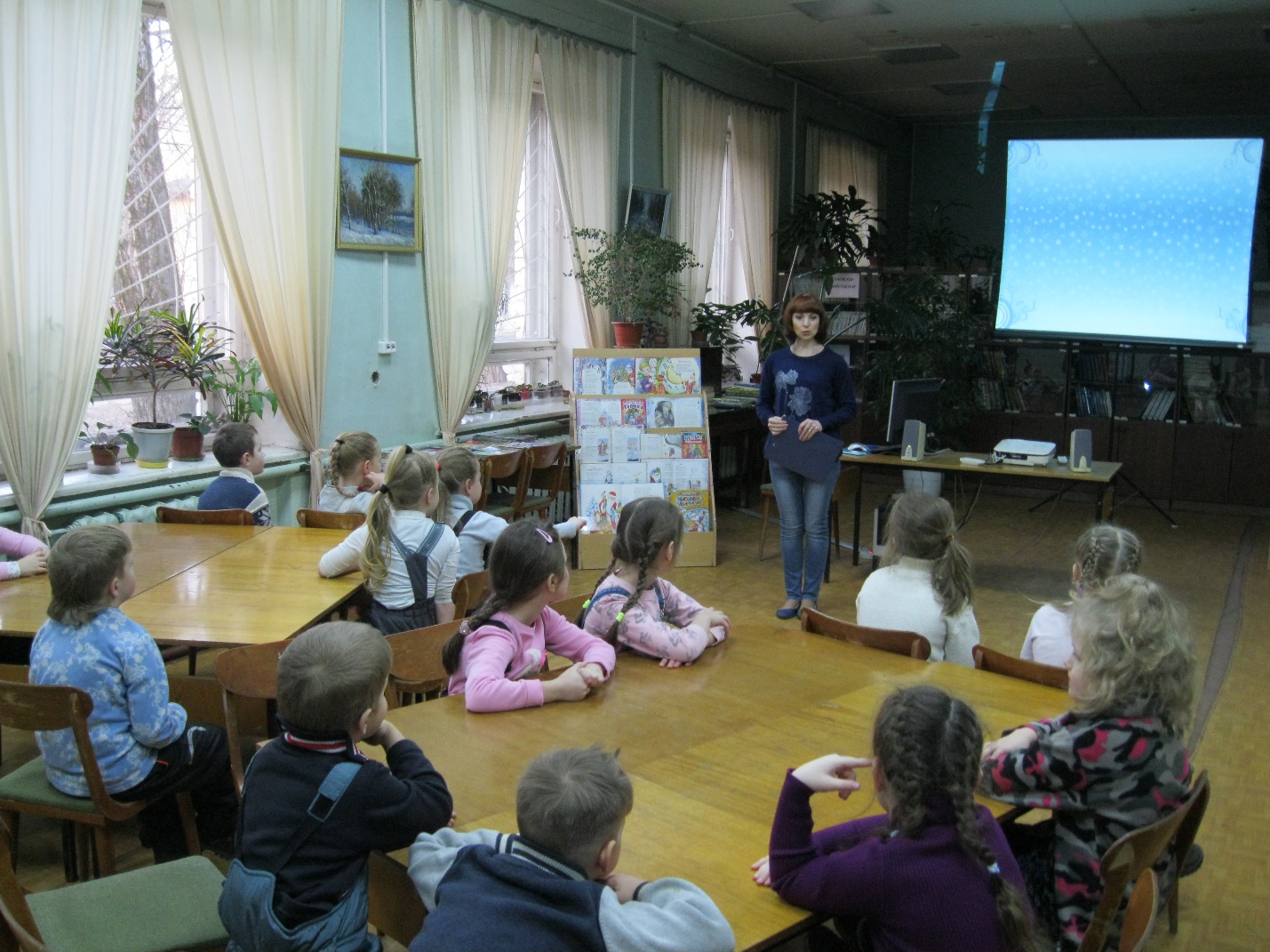 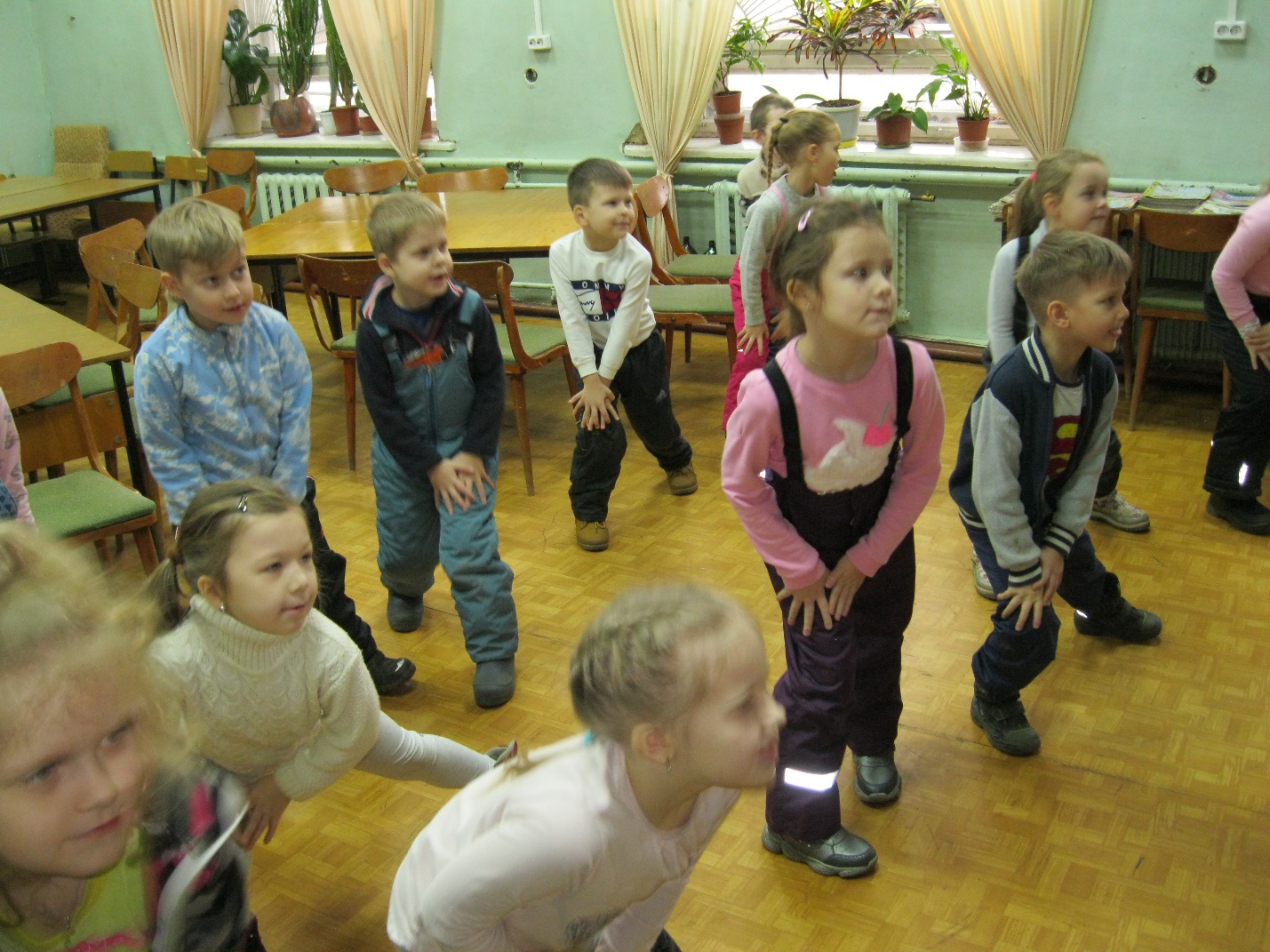 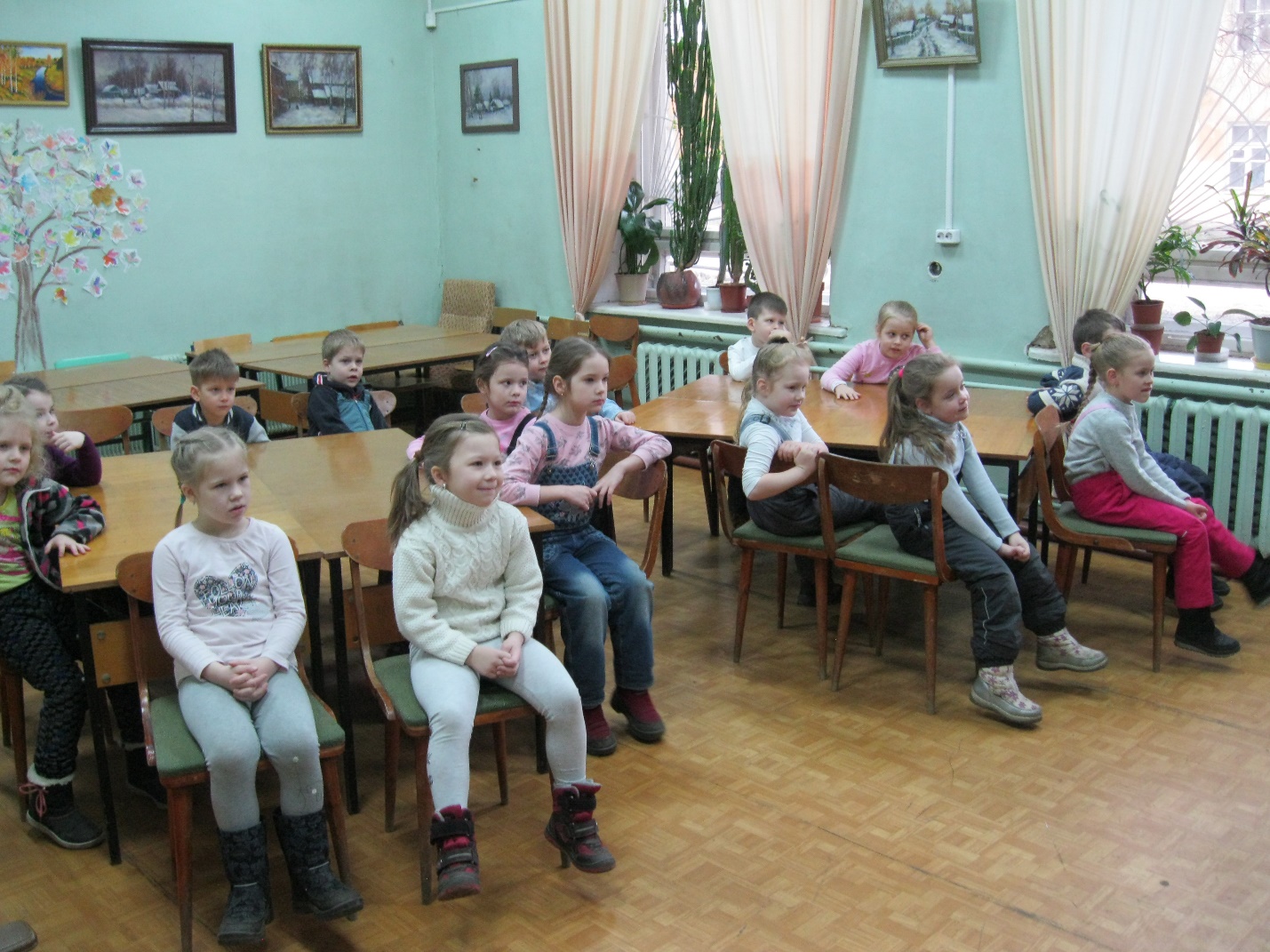 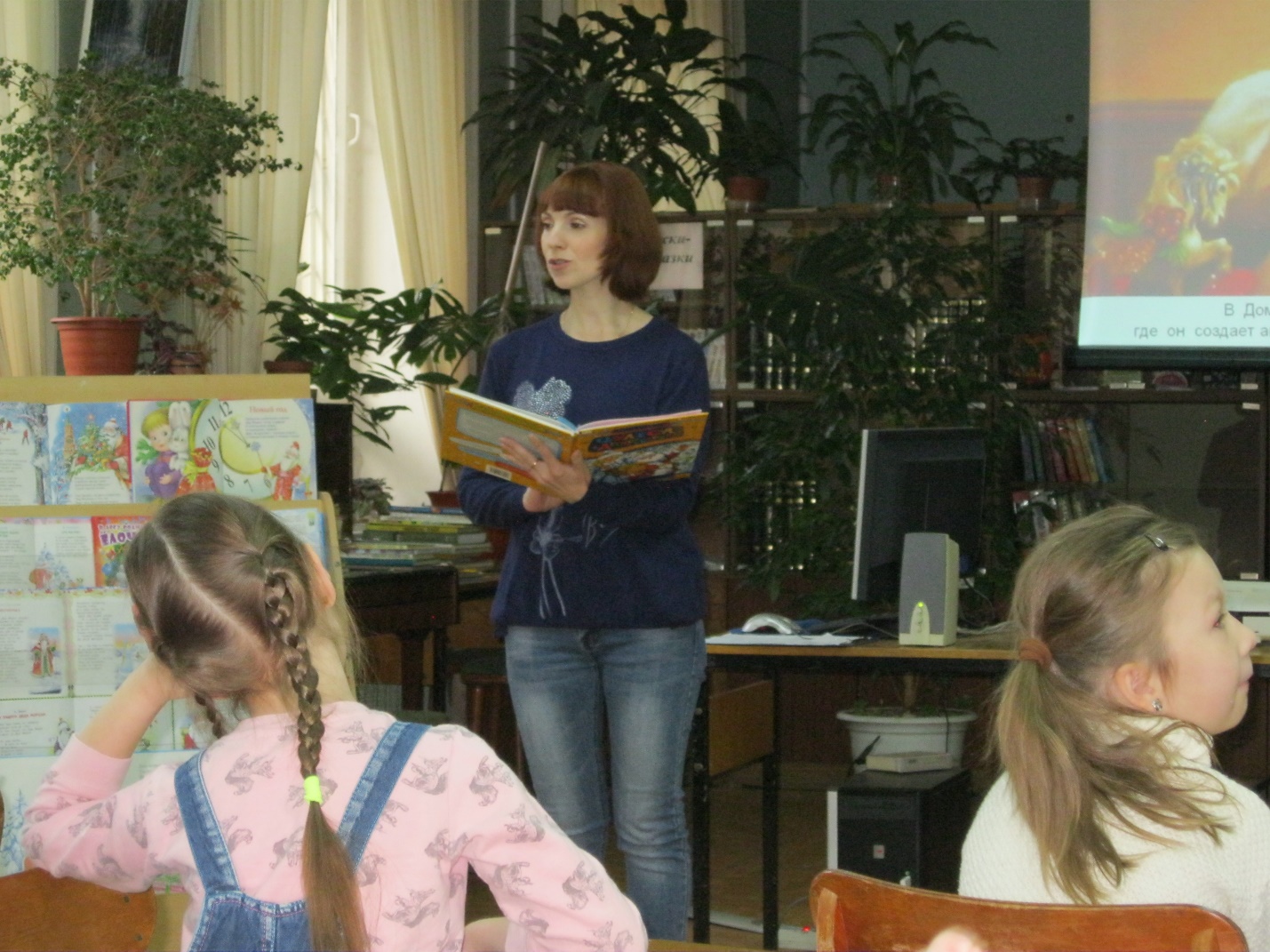 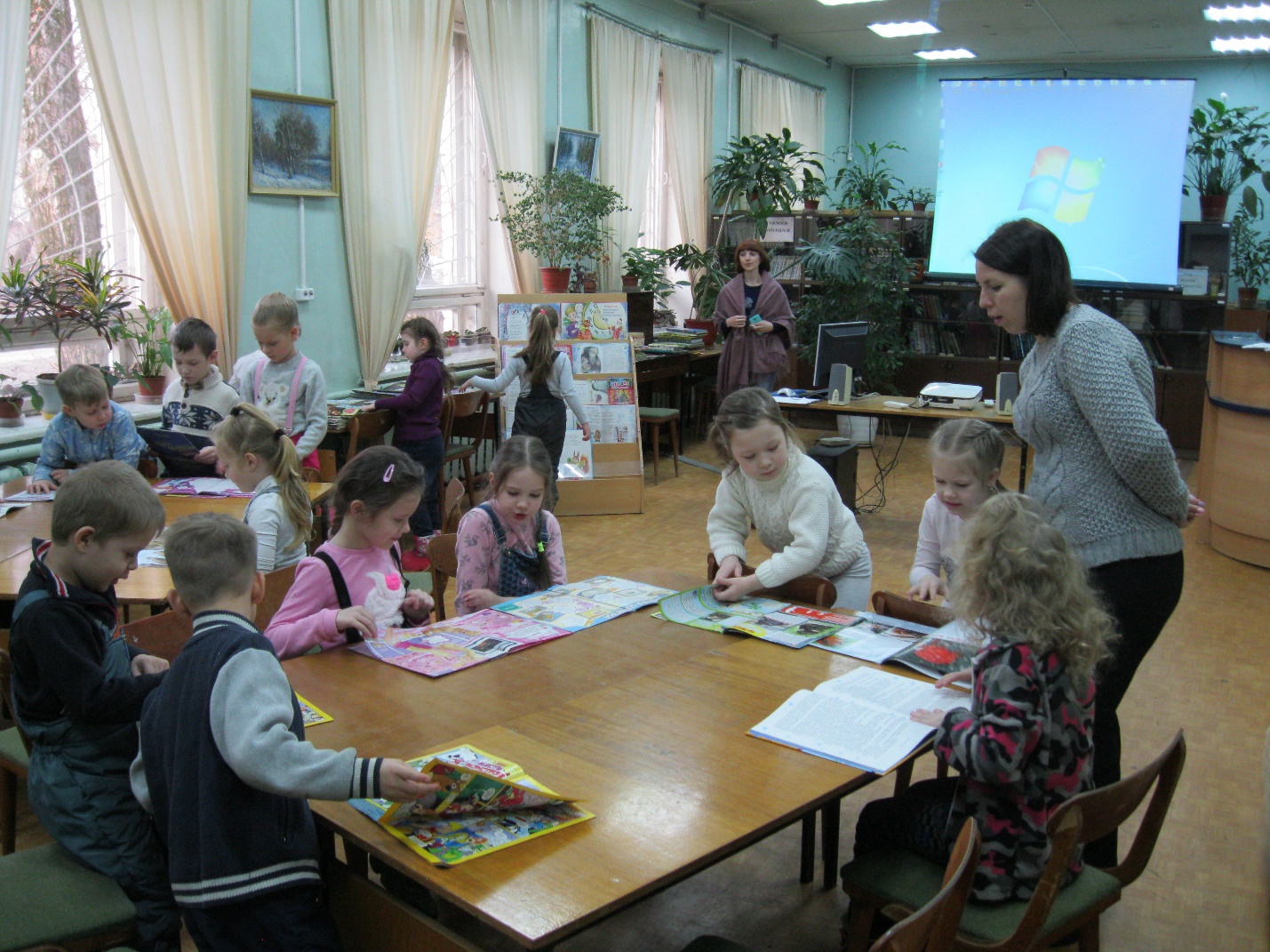 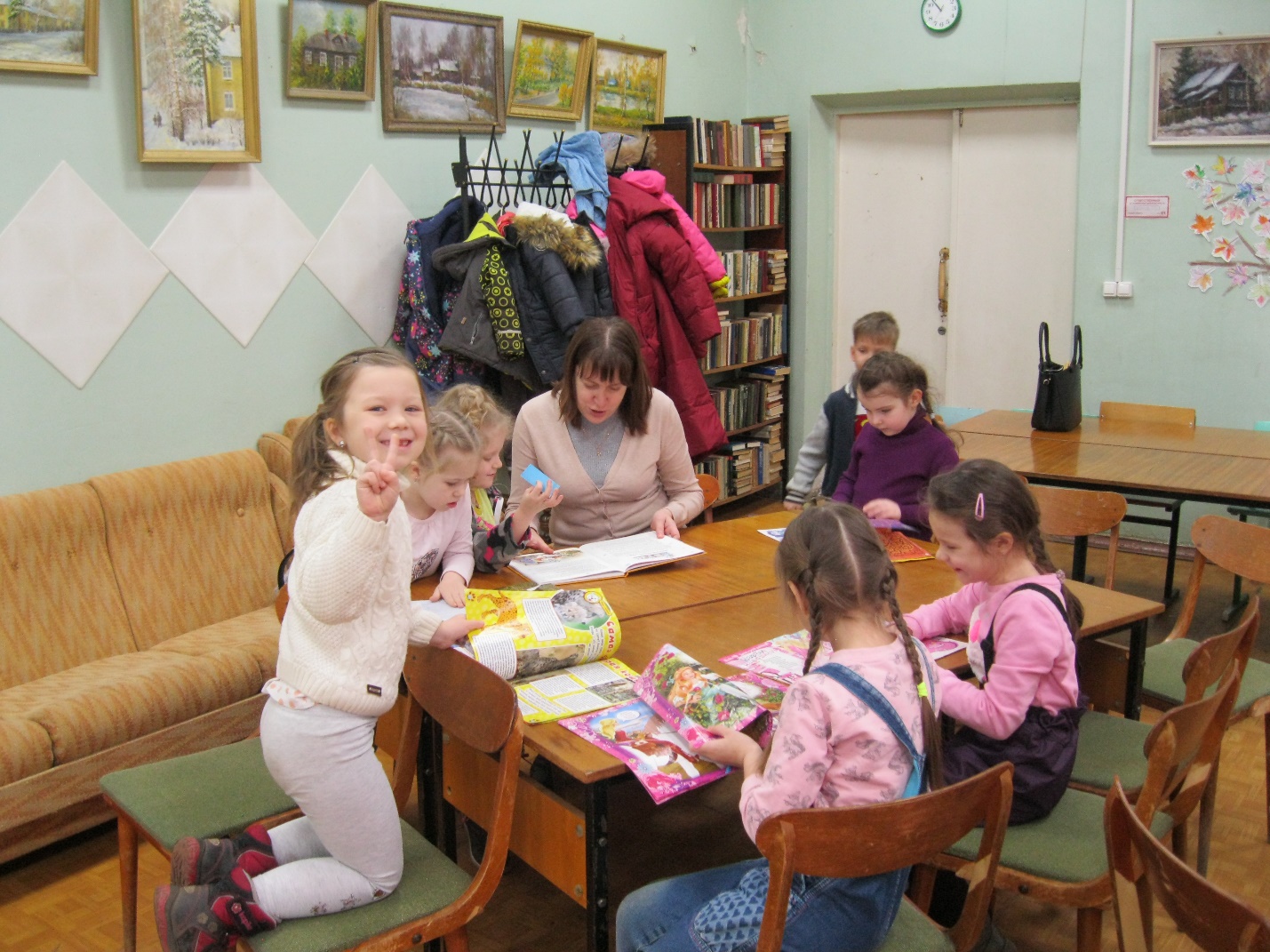 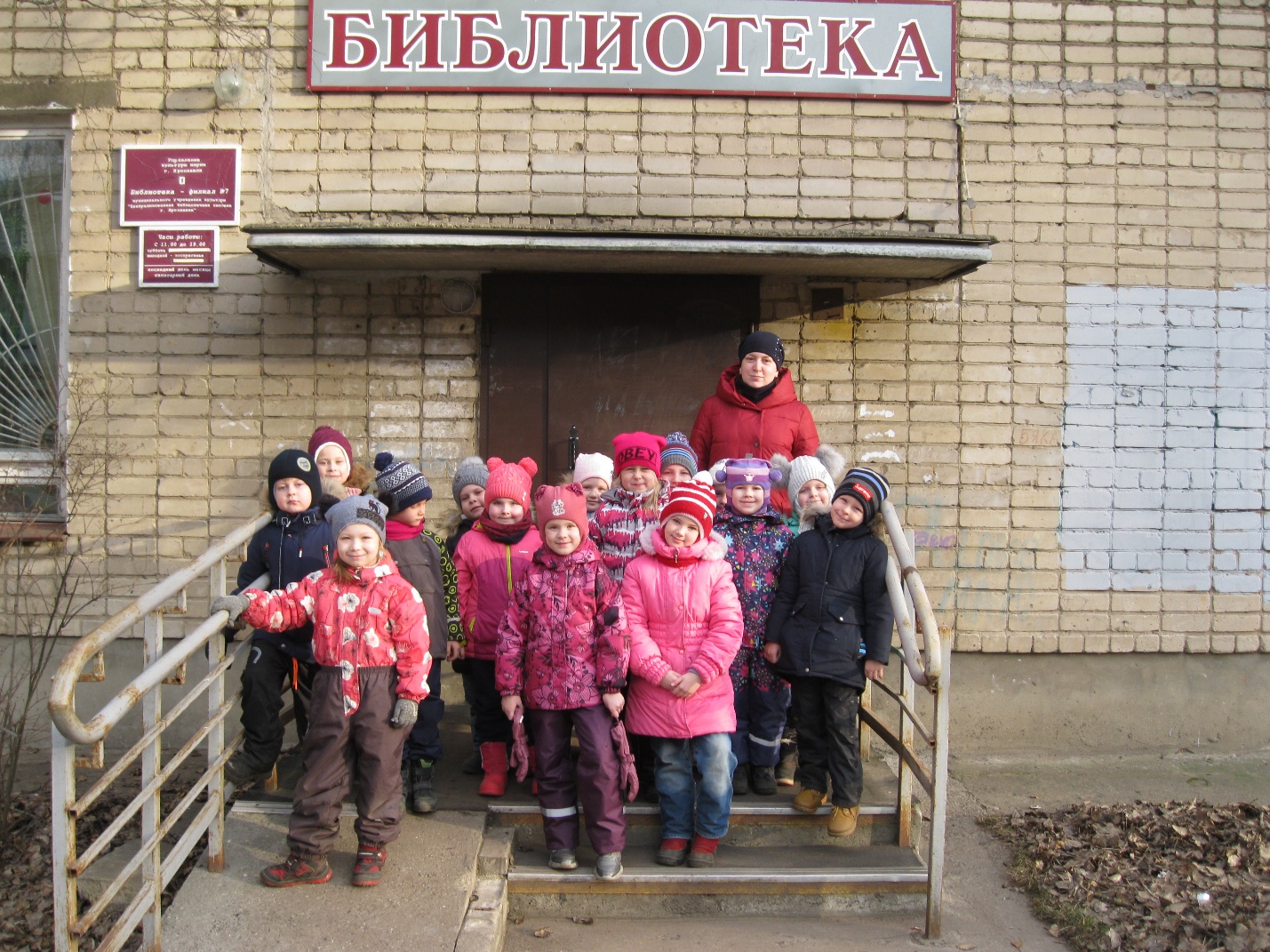 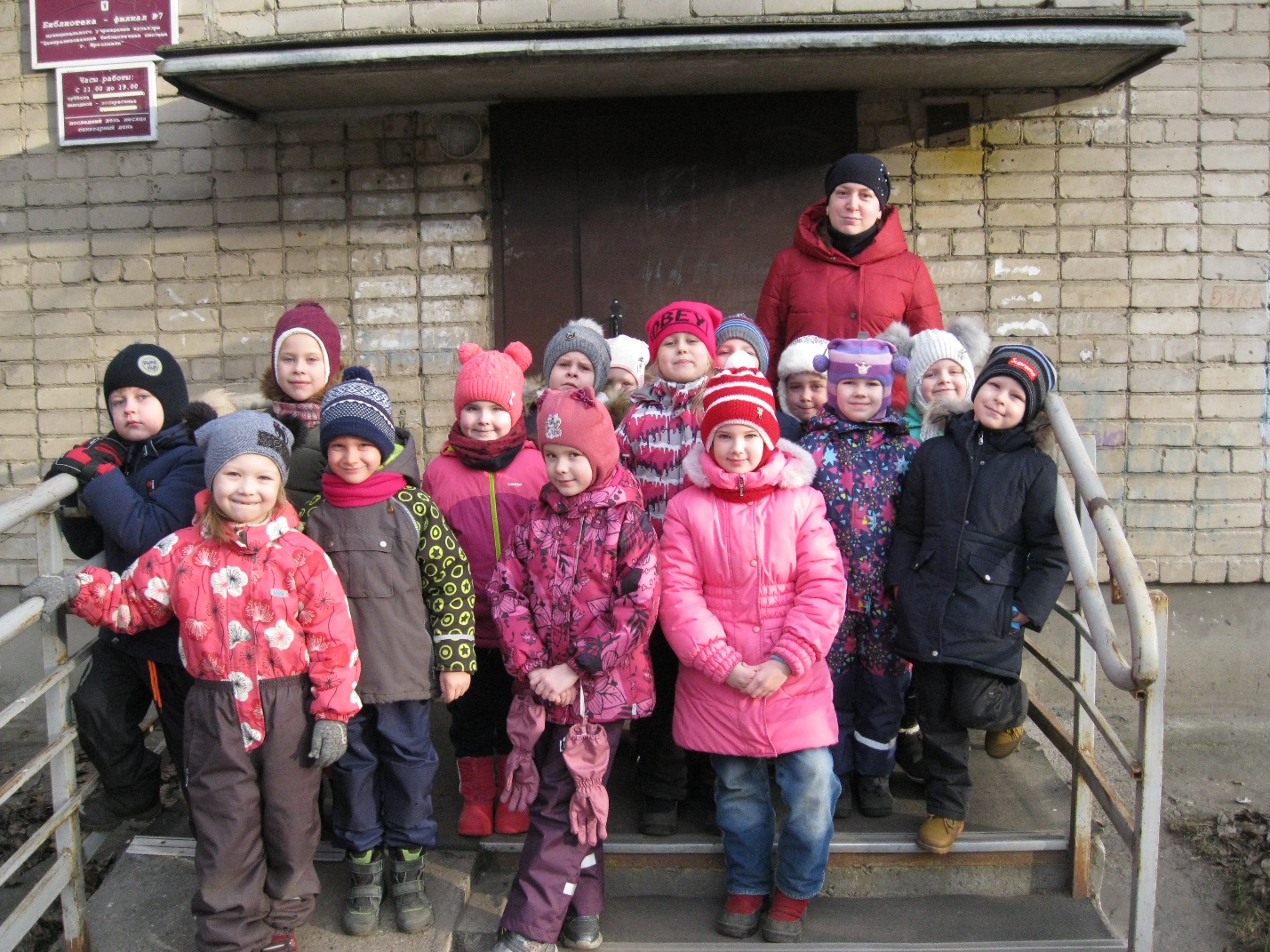 